КОНТРОЛЛЕР ПАРАЛЛЕЛЬНОЙ РАБОТЫКАСКАД-МРуководство по эксплуатацииСПРН.422500.001РЭСодержание1.	Описание и работа	41.1.	Назначение изделия	41.2.	Технические характеристики	71.3.	Состав изделия	81.4.	Устройство и работа изделия	81.5.	Режимы работы КАСКАД	162	Использование по назначению	182.1	Меры безопасности	182.2	Монтаж КАСКАД	182.3	Использование КАСКАД	192.4	Техническое обслуживание	232.5	Действия в экстремальных условиях	243.	Маркировка и пломбировка	254.	Хранение	255	Транспортирование	266	Гарантии изготовителя	277	Свидетельство о приемке	288	Свидетельство о монтаже на агрегат	289	Сведения о рекламациях	2910	Регистрация рекламаций	2911	Особые отметки	30       Приложение А……………………………………………………………………….29Настоящее Руководство по эксплуатации (далее по тексту РЭ) предназначено для изучения устройства и правил эксплуатации контроллера параллельной работы КАСКАД-М (далее по тексту КАСКАД).В РЭ приведено описание работы КАСКАД, даны основные сведения, необходимые для правильной эксплуатации, хранения и транспортирования КАСКАД.К эксплуатации КАСКАД допускается обслуживающий персонал, прошедший техническую подготовку в объеме настоящего РЭ и обладающий твердыми знаниями данного РЭ, изучивший правила электро- и пожарной безопасности.Обслуживающий персонал должен уметь пользоваться защитными средствами и оказывать первую помощь при поражении электрическим током.ВНИМАНИЕ: ДЛЯ ОБЕСПЕЧЕНИЯ КОРРЕКТНОГО ФУНКЦИОНИРОВАНИЯ КАСКАД РЕКОМЕНДУЕТСЯ ЭКСПЛУАТИРОВАТЬ, ОБСЛУЖИВАТЬ, ХРАНИТЬ И ТРАНСПОРТИРОВАТЬ ЕГО СОГЛАСНО ТРЕБОВАНИЯМ, ИЗЛОЖЕННЫМ В РАЗДЕЛАХ 2 - 6 НАСТОЯЩЕГО РЭ. НЕСОБЛЮДЕНИЕ ПЕРЕЧИСЛЕННЫХ ТРЕБОВАНИЙ ВЛЕЧЕТ ЗА СОБОЙ ПОТЕРЮ ГАРАНТИИ! В связи с постоянным совершенствованием конструкции и технологии изготовления в настоящем РЭ возможно некоторое расхождение между описанием и фактическим состоянием КАСКАД, не влияющее на работоспособность, технические характеристики и установочные размеры изделия.Описание и работаНазначение изделияКонтроллер параллельной работы КАСКАД-М предназначен для управления и аварийной защиты дизель-генераторной установки (далее по тексту ДГУ) номинальным напряжением 400 В (230 В) частотой 50 Гц и выполнения следующих функций:автоматической/ручной синхронизации ДГУ c общими шинами, находящимися под напряжением;подключения ДГУ к общим шинам, находящимся в обесточенном состоянии, с автоматической подстройкой частоты вращения ДГУ перед подключением;параллельной работы ДГУ, подключенных к общим шинам, на общую нагрузку с автоматическим распределением активных и реактивных мощностей. автоматической/ручной синхронизации ДГУ, работающих на разные секции, для дальнейшей параллельной работы.отключения неответственных потребителей (2 канала), в зависимости от степени загрузки подключенной ДГУ;подключения выделенной нагрузки по команде оператора после автоматического достижения необходимого резерва мощности;защиты ДГУ от обратной мощности;автоматической подстройки частоты тока общей шины в зависимости от уровня нагрузки до заданного значения;автоматической разгрузки ДГУ перед отключением от общих шин;совместной работы с контроллером управления К-2600К СПРН.422500.004-05 (далее по тексту К-2600К) по порту RS-485. При совместной работе КАСКАД и К-2600К допускается переключение управления на выносной пульт К-2600КВ СПРН.422500.004-06;совместной работы с модулем расширения по порту RS-485. В процессе работы КАСКАД обеспечивается контроль следующих параметров и их индикация на индикаторной панели контроллера управления К-2600К по порту RS-485:напряжение фазное (N-A), либо линейное (A-B);напряжение фазное (N-B), либо линейное (B-C);напряжение фазное (N-С), либо линейное (С-А);ток фазы А;ток фазы В;ток фазы С;частота тока ДГУ;активная мощность, отдаваемая ДГУ;реактивная мощность, отдаваемая ДГУ;коэффициент мощности ДГУ;обратная мощность ДГУ;напряжение общей шины – фазное (N-A), либо линейное (А-В);напряжение шин дополнительной секции – фазное (N-A), либо линейное (А-В);частота тока общей шины;частота тока шин дополнительной секции;напряжение питания контроллера параллельной работы КАСКАД-М.В процессе работы КАСКАД обеспечивается выдача сигналов и управление следующими устройствами:подключение/отключение ДГУ к общим шинам посредством контактора ДГУ; отключение одного из двух каналов неответственных потребителей в зависимости от загруженности ДГУ посредством контактора подачи питания на канал неответственных потребителей;подключение/отключение дополнительной секции к общим шинам по запросу оператора посредством контактора дополнительной секции;распределение реактивной мощности посредством регулятора напряжения генератора ДГУ;распределение активной мощности посредством регулятора оборотов двигателя ДГУ;сигнал «обобщенной аварии»;разрешение подключения нагрузки по запросу оператора при наличии необходимого резерва мощности посредством сигнала разрешения подключения нагрузки;управление резервными релейными выходами.В процессе работы КАСКАД обеспечивается получение следующих сигналов от исполнительных устройств и оператора:обратной связи от контактора ДГУ (включен/выключен);обратной связи от автоматического выключателя неответственных потребителей одного из каналов (включен/выключен);обратной связи от контактора дополнительной секции (включен/выключен);запроса о наличии резерва мощности;запрета автоматической синхронизации;обратной связи от резервных дискретных входов.КАСКАД предназначен для эксплуатации на кораблях, морских судах с неограниченным районом плавания и речных судах.КАСКАД удовлетворяет требованиям «Правил классификации и постройки морских судов» Российского Морского Регистра Судоходства (далее по тексту РМРС) и «Правил классификации и постройки судов внутреннего плавания» Российского Речного Регистра (далее по тексту РРР).КАСКАД рассчитан для работы в условиях вибрации, наклонов, ударных нагрузок, в условиях относительной влажности 60 % при температуре 25 °С (298К).КАСКАД выпускается под техническим надзором Российского Морского Регистра судоходства и Российского Речного регистра. В условном обозначении контроллера проставляется дополнительный буквенный шифр МР или РР соответственно.КАСКАД обеспечивает номинальные параметры при следующих условиях эксплуатации:– температура окружающего воздуха 25 °С;– высота над уровнем моря 1000 м (674 мм рт. ст.);– относительная влажность воздуха 60 %;– синусоидальная вибрация (в диапазоне частот от 5 до 100 Гц) с амплитудой ускорения 19,6 м/с2 (2g); – номинальное напряжение питания 9-33 В;–длительный крен судна до 15 º и дифферент до 5 º, а также бортовая качка до 22,5 º с периодом 7-9 с от вертикали и килевая до 10 º от вертикали (согласно требованиям Правил РМРС), либо от горизонтали (согласно требованиям Правил РРР).Воздействие факторов внешней средыКАСКАД может эксплуатироваться в условиях воздействия факторов внешней среды:– в части воздействия механических факторов внешней среды – группа М30 ГОСТ 17516-90;– повышенная рабочая температура, не более 55°С;– пониженная рабочая температура, не более минус 10 °С;– относительная влажность воздуха не более 98 % при температуре 25 °С;– высота над уровнем моря, не более 4200 м;– пониженное атмосферное давление (при авиатранспортировании в нерабочем состоянии), не менее 90 мм рт. ст.;– скорость воздушного потока, не более 50 м/с;– отсутствие атмосферных выпадающих осадков.Технические характеристикиЭлектропитание КАСКАД обеспечивается от источника питания              9 – 36 В.Технические характеристики КАСКАД приведены в таблице1.Таблица 1 – Основные технические характеристики КАСКАДПродолжение таблицы 1Основные характеристики выходных параметров ДГУ приведены в таблице 2.Таблица 2 – Характеристики выходных параметров ДГУСостав изделияВ состав КАСКАД входят:– контроллер параллельной работы КАСКАД-М;– соединительные кабели для подключения внешних устройств;– комплект эксплуатационной документации (РЭ, формуляр, ведомость ЗИП).Устройство и работа изделияКонструкция КАСКАДКАСКАД представляет собой конструктивно законченную сборочную единицу, выполненную в металлическом корпусе со степенью защиты IP30.Внешний вид КАСКАД, представлен на рисунке 1.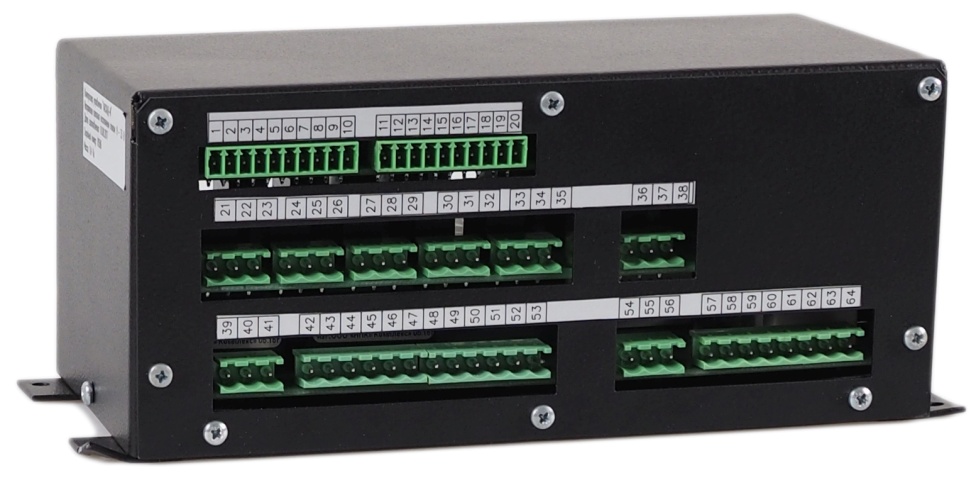 Рисунок 1 – Внешний вид контроллера параллельной работы КАСКАД-М На лицевой и задней панелях КАСКАД установлены входные и выходные соединители для подключения ДГУ, общих шин (шины ГРЩ), шин дополнительной секции, контроллера управления К-2600К и коммутирующих устройств. КАСКАД монтируется внутри объекта размещения. Имеет в основании четыре отверстия под болт М4 для крепления к объекту.При установке на месте эксплуатации необходимо обеспечить удобный доступ к органам управления и ко всем частям, требующим ухода и осмотра. Подводимые к КАСКАД кабели не должны быть натянуты (должны иметь небольшую петлю) во избежание обрыва при движении объекта, а также должны быть защищены. Других специальных условий размещения не требуется.Устройство КАСКАДФункционально в состав КАСКАД входят:контактор КМ1 отключения/подключения ДГУ;автоматы защиты с независимым расцепителем Q1, Q2 подачи питания на каналы неответственных потребителей;контактор КМ2 дополнительной секции;разъем подключения кнопки ручной/автоматической синхронизации ДГУ;разъем подключения кнопки запроса наличия резерва мощности на ДГУ;модуль расширения PRS-1-1 (опционально).Контактор КМ1 отключения/подключения ДГУКонтактор КМ1 обеспечивает отключение/подключение ДГУ к общим шинам.Информация об отключении/подключении ДГУ передается по стыку TIA/EIA-485 (EIA-RS-485) на К-2600К, который после обработки полученной информации отображает обобщенный результат контроля, числовые значения параметров электроэнергии ДГУ и общих шин.Автоматы защиты Q1, Q2 подачи питания на каналы неответственных потребителейКонтакторы Q1, Q2 обеспечивают подачу питания на каналы неответственных потребителей.Конструктивно контакторы Q1, Q2 объединены с независимыми расцепителями YO1, YO2 и дополнительно выполняют функцию исполнительных устройств по отключению каналов неответственных потребителей от общих шин в зависимости от загруженности ДГУ.Информация об отключении каналов неответственных потребителей передается по стыку TIA/EIA-485 (EIA-RS-485) на К-2600К, который после обработки полученной информации отображает обобщенный результат контроля.Контактор КМ2 дополнительной секцииКонтактор КМ2 обеспечивает отключение/подключение дополнительной секции к общим шинам. Информация об отключении/подключении дополнительной секции передается по стыку TIA/EIA-485 (EIA-RS-485) на К-2600К, который после обработки полученной информации отображает обобщенный результат контроля, числовые значения параметров электроэнергии ДГУ, общих шин и шин дополнительной секции.Разъем подключения кнопки «S2» ручной/автоматической синхронизации ДГУКнопка ручной/автоматической синхронизации ДГУ обеспечивает ручную/автоматическую синхронизацию ДГУ, с общими шинами. Выбор режима синхронизации ДГУ, дополнительной секции осуществляется оператором. В неактивном (исходном) состоянии кнопки «S2» осуществляется автоматическая синхронизация, в активном (зажатом) состоянии - ручная синхронизация.Разъем подключения кнопки «S2» запроса наличия резерва мощностиКнопка «S2» обеспечивает запрос наличия резерва мощности на ДГУ.Запрос наличия резерва мощности на ДГУ осуществляется оператором. При нажатии кнопки «S2», подается запрос на наличие резерва мощности на ДГУ.Подключение выделенной нагрузки (потребителей) осуществляется при автоматическом достижении необходимого резерва мощности на основных шинах.Модуль расширения PRS-1-1Модуль расширения PRS-1-1 осуществляет работу с КАСКАД по порту             RS-485 и обеспечивает связь с внешними устройствами.Назначение органов управленияВнешние соединители из состава КАСКАД по своему функциональному назначению расположены на лицевой и задней панелях. Расположение внешних соединителей на лицевой панели КАСКАД представлено на рисунке 1.Неисправности и аварииВ процессе работы КАСКАД возникают неисправности (аварии), отображение которых осуществляется в виде окон на индикаторной панели               К-2600К. В окнах содержится информация о причинах возникновения неисправностей (аварий). При возникновении двух и более неисправностей (аварий) отображение причин их возникновения на индикаторной панели К-2600К осуществляется в нескольких окнах.Отображение окон неисправностей (аварий) сопровождается прерывистым высвечиванием на К-2600К светового табло «АВАРИЯ» и звуковой сигнализацией.При нажатии на К-2600К кнопок «КВИТ» и «ОТКЛ ЗВУКА» световое табло «АВАРИЯ» переходит в режим постоянного высвечивания, а звуковая сигнализация отключается соответственно. Перечень сигналов аварийно-предупредительной сигнализации (далее по тексту АПС) с защитой приведен в таблице 3.Таблица 3 – Перечень сигналов АПС с защитойПрограммируемые параметрыПри подготовке КАСКАД к работе оператором задаются значения уставок программируемых параметров посредством сервисной программы. Перечень программируемых параметров приведен в таблице 4.Таблица 4 – Перечень программируемых параметровОпределяемые функции релеОпределяемые функции дискретных входовРежимы работы КАСКАДКаскад обеспечивает следующие режимы работ:режим «автоматической синхронизации» с функцией автозапукска – режим «АВТО»;режим «автоматической синхронизации» с функцией ручного запуска и останова двигателя ДГУ;режим ручной синхронизации.Режим «автоматической синхронизации» с функцией автозапукска В режимах «автоматической синхронизации» с функцией автозапукска обеспечивается автоматическая  синхронизация ДГУ с общими шинами, автоматизированная синхронизация дополнительной секции с общими шинами, и выполнение функций в соответствии с п.1.1.1 перечисления б), в), д), е) - л) и п.п. 1.1.2 -1.1.4.При работе КАСКАД обеспечивается запрет автоматической синхронизации ДГУ с общими шинами, автоматизированной синхронизации дополнительной секции с общими шинами с выдачей АПС «Ошибка синхронизации» при неудачной синхронизации по истечении времени определенного в п. 17 таблица 4.Режим автоматической синхронизации» с функцией ручного запуска и останова двигателя ДГУ В режимах «автоматической синхронизации»  с функцией ручного запуска и останова двигателя ДГУ обеспечивается автоматизированная  синхронизация ДГУ с общими шинами, автоматизированная синхронизация дополнительной секции с общими шинами, и выполнение функций в соответствии с п.1.1.1 перечисления б), в), д), е) - л) и п.п. 1.1.2 -1.1.4.При работе КАСКАД обеспечивается запрет автоматизированной синхронизации ДГУ, автоматизированной синхронизации дополнительной секции с общими шинами с выдачей АПС «Ошибка синхронизации» при неудачной синхронизации по истечении времени определенного в п. 17 таблица 4.Режим ручной синхронизацииВ режиме ручной синхронизации обеспечивается ручная синхронизация ДГУ, дополнительной секции с общими шинами, и выполнение функций в соответствии с п.1.1.1 перечисления б), в), д), е) – л) и п.п. 1.1.2 -1.1.4.  При совместной работе КАСКАД и К-2600К, с К-2600К осуществляется выдача сигнала на запуск и подключение дополнительных ДГУ в зависимости от потребляемой мощности – п.10 таблица 4, либо при резервировании по сигналам АПС (появлении обратной мощности, получения сигнала об аварии ДГУ либо неисправности ДГУ одновременно с сигналом - ДГУ останавливается). При работе нескольких ДГУ, очередность их запуска и останова задается в программируемых параметрах К-2600К. Использование по назначениюМеры безопасностиК обслуживанию КАСКАД допускаются лица, прошедшие специальную техническую подготовку, твердо знающие правила пожарной и электробезопасности.Обслуживающий персонал должен уметь пользоваться средствами индивидуальной защиты и оказывать первую медицинскую помощь при поражении электрическим током.Основные правила электробезопасности в процессе эксплуатации, при техническом обслуживании КАСКАДВо избежание поражения электрическим током при подготовке КАСКАД к использованию строго выполнять следующие указания:– не прикасаться к контактам, находящимся под напряжением;– выполнять работы по подготовке КАСКАД к использованию только с отключенными соединительными кабелями;– не допускать попадание жидкостей на КАСКАД и соединительные кабели;– не допускать работу КАСКАД при замыкании на корпус, некачественном заземлении, ослаблении крепления и других неисправностях.Все составные части КАСКАД во время работы должны иметь надежное электрическое соединение с корпусом объекта размещения. Корпус объекта размещения должен быть заземлен.Лица, обслуживающие изделие, должны периодически проходить инструктаж по правилам техники безопасности, учитывающим местные условия эксплуатации. Монтаж КАСКАДРаспаковать КАСКАД. При распаковывании КАСКАД не допускать механических повреждений корпуса.Проверить комплектность КАСКАД согласно разделу «Комплектность» формуляра.Проверить внешним осмотром целостность лакокрасочных покрытий поверхностей корпуса.Установить и закрепить КАСКАД на месте установки в объекте размещения. Обеспечить металлическую связь корпуса и контура заземления объекта размещения.Подключить соединительные кабели к КАСКАД согласно схеме электрической соединений изделия, приведенной в приложении А.ВНИМАНИЕ: ПЕРЕД ПОДКЛЮЧЕНИЕМ СОЕДИНЕНИЙ КАБЕЛЬНЫХ УБЕДИТЬСЯ В ОТСУТСТВИИ НА НИХ НАПРЯЖЕНИЯ ПЕРЕМЕННОГО ТОКА!Использование КАСКАДПодготовка КАСКАД к использованиюПодготовить изделие к использованию выполнив следующие действия:– убедиться в подключении металлической связи корпуса и защитного заземления;– произвести внешний осмотр изделия и убедиться в отсутствии внешних повреждений;– убедиться в подключении соединительных кабелей к контактам КАСКАД;– убедиться, что контроллер управления К-2600К находится во включенном состоянии.Использование КАСКАД по назначениюОбщие указанияРабота КАСКАД осуществляется совместно с контроллером управления         К-2600К.В штатном режиме рекомендуется использовать автоматический или автоматизированный способ подключения ДГУ. Ручной режим подключения ДГУ к потребителям рекомендуется использовать при невозможности осуществить автоматическую синхронизацию.Работа КАСКАД в автоматическом и автоматизированном режиме Для включения автоматического режима работы КАСКАД необходимо выполнить следующие действия:убедиться, что кнопка «S2» автоматической синхронизации ДГУ находится в исходном положении - включено;на контроллере К-2600К нажать кнопку «АВТ. ЗАПУСК»;убедиться в том, что на К-2600К высвечивается световое табло «АВТ.ЗАП.ВКЛ»;после автоматического запуска двигатель выходит на рабочие обороты;после выхода двигателя на режим оборотов, осуществляется автоматическая синхронизация ДГУ с общими шинами;убедиться в высвечивании световых табло «ДГУ НОРМА», «ДГУ НА ШИНАХ».Работа КАСКАД в автоматзированном режиме работыДля включения автоматизированного режима работы КАСКАД необходимо выполнить следующие действия:убедиться, что кнопка «S2» автоматической синхронизации ДГУ находится в исходном положении - включено;на контроллере К2600 нажать кнопку «ПУСК»;после запуска двигатель выходит на рабочие обороты;на контроллере К2600 нажать кнопку «НАГРУЗКА»;убедиться в высвечивании световых табло «ДГУ НОРМА», «ДГУ НА ШИНАХ».Работа КАСКАД в режиме ручной синхронизацииДля включения ручного режима работы КАСКАД необходимо выполнить следующие действия:убедиться, что кнопка «S2» автоматической синхронизации ДГУ находится в выключенном положении;на контроллере К2600 нажать кнопку «ПУСК»;после запуска двигатель выходит на рабочие обороты;на контроллере К2600 нажать кнопку «НАГРУЗКА»;произвести подстройку фаз ДГУ и главных шин по синхроноскопу;в момент минимально допустимого сдвига фаз между ДГУ и главными шинами произойдет выдача команды на подключение ДГУ к главным шинам;убедиться в высвечивании световых табло «ДГУ НОРМА», «ДГУ НА ШИНАХ».Подключение дополнительной секцииДля подключения дополнительной секции необходимо выполнить следующие действия:выполнить действия в соответствии с п.2.3.2.2;на контроллере управления К-2600К в окне «УПРАВЛЕНИЕ» в пункте «УПРАВЛ. СЕКЦ. ВЫКЛ.» выбрать команду «ВКЛ»;после автоматической синхронизации дополнительной секции с общими шинами, убедиться в высвечивании светового табло ««СЕКЦ. ВКЛ»;;убедиться в высвечивании световых табло «ДГУ НОРМА», «ДГУ НА ШИНАХ», «СЕКЦ. ВКЛ», «СЕКЦ.».Подключение дополнительной секции в ручном режиме работыДля подключения дополнительной секции в ручном режиме необходимо выполнить следующие действия:выполнить действия в соответствии с п.2.3.2.3;на контроллере управления К-2600К в окне «УПРАВЛЕНИЕ» в пункте «УПРАВЛ. СЕКЦ. ВЫКЛ.» выбрать состояние «ВКЛ»;нажать кнопку «S2» ручной синхронизации дополнительной секции с общими шинами;после ручной синхронизации дополнительной секции с общими шинами и автоматического распределения активных и реактивных мощностей, убедиться в высвечивании светового табло «СЕКЦ. ВКЛ »;убедиться в высвечивании световых табло «ДГУ НОРМА», «ДГУ НА ШИНАХ», «СЕКЦ. ВКЛ», «СЕКЦ.».Подключение выделенной нагрузкиДля подключения выделенной нагрузки необходимо выполнить следующие действия:выполнить действия в соответствии с п.2.3.2.2;подключить к КАСКАД выделенную нагрузку;нажать кнопку «S2» запроса наличия резерва мощности;на контроллере управления К-2600К в окне «ГЛАВНОЕ МЕНЮ» в пункте «ЗАПР НА МОЩН.» высветится мигающий индикатор - 1;при наличии требуемого резерва мощности убедиться в подключении выделенной нагрузки;на контроллере управления К-2600К в окне «ГЛАВНОЕ МЕНЮ» в пункте «ЗАПР НА МОЩН.» высветится индикатор – 1. Работа с модулем расширенияПри работе КАСКАД обеспечивается работа с модулем расширения по порту RS-485.Выключение КАСКАДВыключение КАСКАД осуществляется после остановки ДГУ. Техническое обслуживаниеТехническое обслуживание (ТО) включает комплекс периодически проводимых профилактических мероприятий, направленных на поддержание КАСКАД в исправности и постоянной готовности для использования по назначению. Система технического обслуживания изделия является планово-предупредительной и обеспечивает сохранение работоспособности и технического ресурса в период эксплуатации и хранения.Для КАСКАД предусматриваются следующие виды ТО:ежедневное техническое обслуживание (ЕТО);техническое обслуживание №1 (ТО-1).Ежедневное техническое обслуживание предназначается для систематического ухода за КАСКАД, находящегося в работе более 24 часов, а также после использования. Если КАСКАД не использовался – раз в две недели.ТО-1 проводится один раз в год, включает в себя все операции, выполняемые при проведении ЕТО и проверку эксплуатационной документации.Количество обслуживающего персонала при техническом обслуживании – один человек.При проведении всех видов ТО личный состав, допущенный к работе с КАСКАД, должен знать и выполнять все требования по мерам безопасности, определяемые настоящим документом, руководством по эксплуатации на объект.Перечень работ, производимых при техническом обслуживании, приведен в таблице 5.Таблица 5 – Перечень работ, производимых при ТОМетодика выполнения работ при ТО приведена в таблице 6.Таблица 6 – Методика выполнения работ при ТОДействия в экстремальных условияхПри появлении дыма, запаха гари выполнить отключение КАСКАД.При возникновении пожара на КАСКАД выполнить действия, согласно п. 2.9.2 и приступить к тушению пожара углекислотными или порошковыми огнетушителями.ЗАПРЕЩАЕТСЯ ВЫПОЛНЯТЬ ТУШЕНИЕ КАСКАД ПЕННЫМИ (ВОДНЫМИ, ЖИДКОСТНЫМИ) ОГНЕТУШИТЕЛЯМИ ИЛИ ВОДОЙ!Маркировка и пломбировкаМаркировка КАСКАД выполнена на маркировочной табличке, на которую нанесено наименование контроллера, серийный номер контроллера, масса контроллера. Табличка закреплена на передней верхней панели КАСКАД.Органы управления КАСКАД имеют маркировку, однозначно определяющую их назначение. Маркировка выполняется методом лазерной гравировки.ХранениеУсловия хранения КАСКАД в упаковке – 5 по ГОСТ 15150-69.При хранении в составе изделия – по условиям хранения изделия, в которое оно входит.При подготовке КАСКАД к работе после хранения выдержать его в нормальных климатических условиях не менее 24 часов. Не допускается остаточная конденсация влаги на поверхностях, контактах разъемов и клеммных колодках.ТранспортированиеТранспортирование КАСКАД производить железнодорожным, автомобильным транспортом, в трюмах речного транспорта и в негерметизированных кабинах самолетов и вертолетов (на высоте до 1000 м) в условиях отсутствия прямого воздействия атмосферных выпадающих осадков.Условия транспортирования в упаковке – С по ГОСТ 23216-78.При транспортировании в составе изделия – по условиям транспортирования изделия, в которое он входит.Грузоотправитель обязан подготовить изделие к транспортированию таким образом, чтобы обеспечить безопасность и сохранность груза в процессе транспортирования.Гарантии изготовителяИзготовитель гарантирует соответствие качества изделия требованиям контракта (договора) при соблюдении потребителем условий и правил эксплуатации, хранения, транспортирования и монтажа, установленных эксплуатационной документацией.Гарантийный срок эксплуатации - 24 месяца со дня продажи, но не более 30 месяцев со дня изготовления.Гарантийный срок хранения – 12 месяцев со дня выпуска.Изготовитель безвозмездно устраняет недостатки комплекта оборудования в течение гарантийного срока эксплуатации.Действие гарантийных обязательств прекращается:- при несоблюдении потребителем условий и правил эксплуатации, хране-ния, транспортирования, монтажа;- при истечении гарантийного срока эксплуатации.Выполнение гарантийных обязательств осуществляется по адресу:140002, г. Люберцы, МО, ул. Октябрьский проспект д.112Aтелефон \ факс 8(495)232-50-68E-mail: office@specenergo.ruСвидетельство о приемкеКонтроллер параллельной работы КАСКАД-М заводской номер _____________ изготовлен и принят в соответствии с требованиями конструкторской документации, условиями договора (контракта) и признан годным к эксплуатации.Дата выпуска «_____»____________________________________________2017 г. Представитель ОТК ____________________________________________________Свидетельство о монтаже на агрегатКонтроллер параллельной работы КАСКАД-М заводской номер ______________ установлен на установку _________________________ заводской номер ________________и признан годным к эксплуатации.Представитель изготовителя установки____________________________________«____» __________________ 2017 г.Представитель ОТК изготовителя_________________________________________«____» _________________ 2017 г.	м.п.Сведения о рекламацияхРекламации предъявляются в соответствии с требованиями ГОСТ РВ 15.703-2005Рекламации должны направляться по адресу:. Люберцы, МО, ул. Октябрьский проспект д.112Aтелефон \ факс 8(495)232-50-68E-mail:  office@specenergo.ruРегистрация рекламацийОсобые отметкиПриложение АСхема электрическая соединенийНаименование параметраЗначениеЗначениеПараметры питания:Параметры питания:Параметры питания:напряжение питания, Внапряжение питания, Вот 9 до 33потребляемая мощность, Вт, не болеепотребляемая мощность, Вт, не более50Общие характеристики:Общие характеристики:Общие характеристики:Средняя наработка на отказ, ч, не менее50005000Назначенный срок службы, лет, не менее1212Наименование параметраЗначениеСтепень защиты по ГОСТ 14254-96IP30Степень автоматизации по ГОСТ Р 50783-952Габаритные размеры КАСКАД, мм, не более:ширинавысота глубина22088104Вес КАСКАД, кг, не более2,59Наименование ИЭЭНапряжение, ВНапряжение, ВЧастота, ГцЧастота, ГцНаименование ИЭЭноминальное значениепредельноеотклонение фазного напряженияноминальное значениепредельное отклонениеДГУ400+40/-6050±5Наименование параметраЗначениеДействиеВысокое напряжение ДГУ, В440Низкое напряжение ДГУ, В360Высокая частота тока ДГУ, Гц55Низкая частота тока ДГУ, Гц47Перегруз ДГУ по таймеру110 %Перегруз ДГУ мгновенный300 %Превышение порога по обратной мощности ДГУ10 %Высокое напряжение на общей шине440Низкое напряжение на общей шине360Высокая частота тока на общей шине55Низкая частота тока на общей шине47Высокое напряжение на шине дополнительной секции440Низкое напряжение на шине дополнительной секции360Высокая частота тока на шине дополнительной секции55Низкая частота тока на шине дополнительной секции47Неудачная синхронизация ДГУ с общими шинами1 мин.Неудачная синхронизация с соседней секцией1 мин.Низкое напряжение питания20 ВНеисправность цепи управления оборотами1 мин.Неисправность цепи управления регулятором напряжения1 мин.Неисправность цепи обратной связи с контактором ДГУ60 секНеисправность цепи обратной связи с контактором секционным60 секНет связи с модулем расширенияОбратное чередование фаз№п/пНаименованиеЗначение по умолчанию1Порог верхнего значения напряжения ДГУ, В4402Порог нижнего значения напряжения ДГУ, В3603Гистерезис измерения напряжения, В54Подстраиваемое напряжение ДГУ (шин при параллельной работе), В4005Допуск подстройки напряжения ДГУ (шин при параллельной работе), В46Порог верхнего значения частоты тока ДГУ, Гц557Порог нижнего значения частоты тока ДГУ, Гц478Подстраиваемая частота тока ДГУ (шин при параллельной работе), Гц509Допуск подстройки частоты тока ДГУ (шин при параллельной работе), Гц0,510Первый порог перегруза ДГУ (с таймером), кВт10011Второй порог перегруза ДГУ (мгновенный), кВт11012Таймер перегруза ДГУ, сек1013Порог по обратной мощности ДГУ, %1014Таймер порога по обратной мощности ДГУ, сек1015Допуск в различии напряжения ДГУ и напряжения на общих шинах и шинах соседней секции при синхронизации, В516Допуск сдвига фаз ДГУ с общими шинами и шинами соседней секции при синхронизации, град0.517Допустимое время синхронизации, сек6018Подключение регулятора оборотов (распределителя активной мощности)1-подкл.0-не подкл.19Минимальная длительность импульса синхронизации, мс10020Максимальная длительность импульса синхронизации оборотов, мс200021Период импульсов синхронизации оборотов, мс200022Минимальная длительность импульса распределения активной мощности, мс10022Максимальная длительность импульса распределения активной мощности, мс200023Период импульсов распределения активной мощности, мс200024Запрашиваемая резервная мощность, кВт5025Порог запуска следующей ДГУ (по таймеру), %9026Порог запуска следующей ДГУ (мгновенный), %10027Таймер запуска следующей ДГУ, сек1028Порог отключения ДГУ по минимальной мощности, %3029Подключение регулятора напряжения (распределителя реактивной мощности)1-подкл.0-не подкл.30Минимальная длительность импульсов регулятора напряжения, мс10031Максимальная длительность импульсов регулятора напряжения, мс200032Период длительности импульсов регулятора напряжения, мс200033Порог отключения неответственного потребителя 1 (по таймеру), кВт10034Порог отключения неответственного потребителя 1 (мгновенный), кВт11035Таймер отключения неответственного потребителя 1, сек1036Порог отключения неответственного потребителя 2 (по таймеру), кВт10037Порог отключения неответственного потребителя 2 (мгновенный), кВт11038Таймер отключения неответственного потребителя 2, сек2039Допуск распределения мощностей, %1040Порог разгрузки ДГУ перед отключением от шин, %1041Адрес устройства MODBUS142Минимальное напряжение питания, В2043Максимальная мощность ДГУ, кВт10044Параметр трансформатора тока, А10045Выбор схемы измерения напряжения0 – линейное1 - фазное46Использование модуля расширения0 – не исп.1 – исп.47Реле контакты 75-76148Реле контакты 70-69249Реле контакты 72-71350Реле контакты 34 ,33, 35451Реле контакты 37, 36, 38552Реле контакты 31, 30, 32653Дискретный вход контакты 17-18154Вход PRS-1-1 (конт. 1-2)055Вход PRS-1-1 (конт. 3-4)056Вход PRS-1-1 (конт. 5-6)057Вход PRS-1-1 (конт. 7-8)058Задержка аварий по частоте, сек259Задержка аварий по напряжению, сек260Выход PRS-1-1 XT1 (конт. 1-2)061Выход PRS-1-1 XT1 (конт. 3-4)062Выход PRS-1-1 XT1 (конт. 5-6)063Выход PRS-1-1 XT1 (конт. 7-8)064Выход PRS-1-1 XT1 (конт. 9-10)065Выход PRS-1-1 XT2 (конт. 1-2)066Выход PRS-1-1 XT2 (конт. 3-4)067Выход PRS-1-1 XT2 (конт. 5-6)068Выход PRS-1-1 XT2 (конт. 7-8)069Выход PRS-1-1 XT2 (конт. 9-10)0Не используетсяЗапуск (останов) ДГУ при работе без К-2600К;Напряжение больше;Напряжение меньше;Соседнюю секцию выключить;Соседнюю секцию включить;Отключение неответственного потребителя 2;Перегрузка ДГУ с задержкой или мгновенная;Сработала защита по обратной мощности;Высокое напряжение ДГУ;Низкое напряжение ДГУ;Низкая частота ДГУ;Высокая частота ДГУ;Низкая/высокая частота ДГУГотов к приему нагрузкиБлокировка пуска ДГУНеисправность ДГУНизкое/высокое напряжение ДГУНе используетсяВыбор очередности запуска при работе без К-2600КБлокировка подключения своей ДГУ к шинам. Если уже подключена, то снимаем с шин. (Полная защита ДГУ)Блокировка подключения всех ДГУ к шинам при КЗ. Если уже подключены, то снимаем с шин. (Полная защита всех ДГУ)Блокировка подключения своей ДГУ к шинам. Если уже подключена, то оставляем на шинах. (Блокировка включения ДГУ)Блокировка подключения всех ДГУ к шинам. Если уже подключены, то оставляем на шинах. (Блокировка включения всех ДГУ)Номер
работыВыполняемые работыЕТОТО-11Осмотр и профилактика КАСКАД*+2Проверка надежности крепления КАСКАД в объекте*+3Проверка надежности и правильности подсоединения внешних кабельных соединителей, отсутствия повреждений кабелей и кабельных соединителей++4Проверка работоспособности КАСКАД–+Примечание - * - работы проводятся при необходимости;+ - работы проводятся обязательноПримечание - * - работы проводятся при необходимости;+ - работы проводятся обязательноПримечание - * - работы проводятся при необходимости;+ - работы проводятся обязательноПримечание - * - работы проводятся при необходимости;+ - работы проводятся обязательноНомер работыМетодика выполнения работы1Произвести внешний осмотр КАСКАД. Проверить состояние лакокрасочных покрытий и отсутствие механических повреждений на наружных поверхностях КАСКАД1Пыль, грязь удалить влажной ветошью1Окраску КАСКАД производить по мере необходимости. В случае обнаружения повреждений лакокрасочных покрытий выполнить следующие работы:– зачистить поврежденный участок шкуркой, протереть от пыли;– обезжирить ветошью, смоченной в бензине и хорошо отжатой, просушить 15–20 мин;– покрыть поврежденный участок краской соответствующего цвета с помощью кисти, перекрывая неповрежденное покрытие на 2–3 мм;– сушить покрытие в течение суток2Проверить опробованием от руки надежность крепления КАСКАД в объекте. При необходимости подтянуть болты крепления3Проверить отсутствие повреждений соединительных кабелей, подключенных к КАСКАД, на предмет их целостностиПроверить надежность подключения соединителей и провода заземления к КАСКАД. Надежность подключения проверить опробованием от руки, при необходимости подтянуть4Проверить работоспособность КАСКАД в соответствии с п.2.3.2.2, 2.3.2.3Дата отказа (обнаружение неисправностей)Дата составления рекламацииКраткое содержание рекламацииПринятые меры по устранению неисправностейПодписьответственного лица